VATA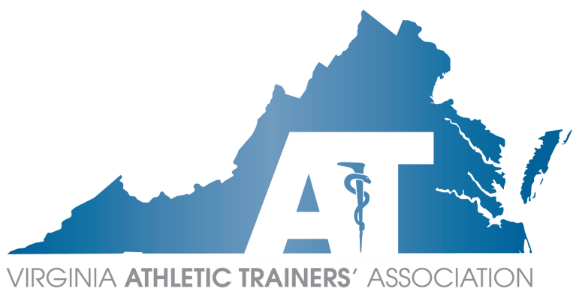 Executive CouncilConference Call AgendaSunday, April 2, 20237:00 PM – 8:00 PM EST               	   	   Danny Carroll MEd, LAT, ATC PresidingZoom link: https://us02web.zoom.us/j/84647309373?pwd=ZTA0MXU4aitrM1ZuZXRHVklidndpUT09Officer ReportsPresident – Danny CarrollMAATA UpdateNATA SSAT recognitionWill be recognized out of each districtFurther details to comeMAATA Early Bird registration extended to 4/2DC licensureMore information comingWill send to VATA Proposed C&BL changesWill be distributed to membersMostly language changesRestriction of Practice question sent to Del. Avoli via BeckyVATA was advised to table this topic for nowC&BL proposed voting changeUncontested elections allow for qualified applicant to be named winner without vote occurring - Puts us in line with NATAMotion to vote - Jason Doctor; seconded by Mike KotelnickiPasses unanimously by voting ECWill be sent to membership for voteATs in the ORZoom with Dave Pawlowski and BeckyPhone conversation with NATA COPA ChairWould like to distribute a survey to membership to inquire about who is having issues from employersElection Update - applicantsNominations committee deadline April 8Bios sent to membership April 10Ballot distributed May 10, closed at May 31 at 8PM ESTTom will distribute to membershipDiscussion on making an official announcement regarding legislation for next year, calling for ATs in all schools sponsoring athletic teamsMike Kotelnicki - need to be careful with language to not jeopardize future legislationCould be a fiscal issue for many localitiesPresident-Elect – Mike KotelnickiNo report givenTreasurer – Sara SpencerNo report givenSecretary – Tom CampbellPlease review website!Past President – Chris JonesNo report givenCommittee Reports	Annual Meeting – Sara PittelkauNo report givenATs Care – Angela WhiteNo report givenCommittee on Practice Advancement (COPA) – Ashlee MorseNo report givenConstitution & By-Laws – Emily EvansNo report givenDiversity, Equity, and Inclusion – Kirk Armstrong, Joe DonkorNo report givenEducation – Michael KrakowNo report given3rd Party Reimbursement – Brice SnyderPilot project updateThree hospital systems have onboarded ATs for thisUnited, Aetna, and Optima have stated they will reimburseStill in contact with Joe Greene for assistance Submitted for VATA to receive NATA GAC awardGovernmental Affairs – Rose SchmeigHB2429Bill has been signed by Governor!Will have to discuss how this will affect membership Lobbyist – Becky Bowers-LanierHB2429Suggest making Delegate Avoli as legislator of the yearHistorian – Sherry SummersNo report givenHonors & Awards – Maegan DanielsNo report givenIntercollegiate Sports Medicine Committee (ICSMC) – Emily Brode, Kelsey DeShambo, Beth DruvengaNo report givenLeadership Academy – Josh Williamson, Heather MurphyNo report givenMembership – Katie GroverNo report givenPublic Relations – Lauryn HunterNo report givenResearch – John GoetschiusNo report givenScholarship – Ellen HicksNo report givenSecondary Schools – Angela White VCI will be launching a case based ECHO program in the upcoming monthsSSATC Symposium is in progress2023-2024 Virginia Secondary School Athletic Training SurveyStudent Affairs – Jenn CuchnaNATM Social Media Takeover for Program Highlights will be ending with GMU later this weekNew student liaison committee membersYoung Professionals – Mairin Wood No report givenRegion Reports	Capital Region – Annemarie FrancisNo report given	Central Region – Devon SerranoNo report givenEastern Region – Jason DoctorNo report given	Shenandoah Region – Paul PetersonNo report givenTidewater Region – Corinne HuppCHKD Annual Sports Medicine Update CEU EventTime and LocationPricing5 CEUs	Western Region – Anne BryanNo report givenTask ForcesGuestsNew/Unscheduled BusinessNext Meeting: Sunday, May 7th at 7:00pm Motion to adjourn by Jason Doctor; seconded by Sara PittelkauVoting ECVoting ECVoting ECPositionOfficerAttendancePresidentDanny CarrollPPresident ElectMike KotelnickiPTreasurerSara SpencerNP*SecretaryTom CampbellNP*Past PresidentChris JonesNP*CapitalAnnemarie FrancisPCentralDevon SerranoNP*EasternJason DoctorPShenandoahPaul PetersonPTidewaterCorinne HuppPWesternAnne BryanPCommitteesCommitteesCommitteesCommitteeCommittee ChairAttendanceAnnual MeetingSara Pittelkau PATs CareAngela White PConstitution & By-LawsEmily Evans NP*Council on Practice AdvancementAshlee MorseNP*Diversity, Equity, and InclusionJoe DonkorNP*Kirk ArmstrongPResearch John GoetschiusPEducationMike KrackowP3rd Party ReimbursementBrice Snyder PGovernmental AffairsRose Schmeig PLobbyistBecky Bowers-LanierPHistorianSherry SummersNP*Honors & AwardsMaegan Daniels PICSMCEmily BrodePKelsey DeShamboPBeth DruvengaPLeadership AcademyJosh Williamson PHeather MurphyNP*MembershipKatie Grover PPublic RelationsLauryn HunterPScholarshipEllen Hicks PSecondary SchoolsAngela White PStudent AffairsJenn Cuchna NP*Young ProfessionalsMairin WoodPSiaura SavillePGuestsGuestsGuestsKSI AmbassadorSiaura SavillePTask Forces